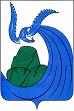 УПРАВЛЕНИЕ СОЦИАЛЬНОГО РАЗВИТИЯ АДМИНИСТРАЦИИ ГОРОДСКОГО ОКРУГА ЖИГУЛЕВСК САМАРСКОЙ ОБЛАСТИПРИКАЗ__________________№_________________Об утверждении плана проведения ведомственного контроля (проверок)в отношении подведомственных муниципальных учрежденийна 2022	В соответствии с Федеральным законом от 18.07.2011 № 223-ФЗ «О закупках товаров, работ, услуг отдельными видами юридических лиц», руководствуясь постановлением Администрации городского округа Жигулевск Самарской области от 25.10.2018 № 79 нпа «Об утверждении Порядка осуществления ведомственного контроля закупочной деятельности отдельных видов юридических лиц" и иных принятых в соответствии с ним нормативных правовых актов Российской Федерации», руководствуясь Положением об управлении социального развития администрации городского округа Жигулевск Самарской области,приказываю:	1. Утвердить План проведения ведомственного контроля (проверок) в отношении подведомственных муниципальных учреждений, осуществляющих закупочную деятельность на основании положений Федерального закона от 18.07.2011 № 223-ФЗ «О закупках товаров, работ, услуг отдельными видами юридических лиц» и иных принятых в соответствии с ним нормативных правовых актов Российской Федерации (далее - План) на 2022 год согласно приложению к настоящему приказу.	2. Должностному лицу по осуществлению ведомственного контроля руководствоваться утвержденным Планом.	3. Должностному лицу по осуществлению ведомственного контроля разместить настоящий приказ не позднее 5 (пяти) рабочих дней со дня его утверждения на официальном сайте администрации городского округа Жигулевск в информационно-телекоммуникационной сети «Интернет».	4. Контроль за исполнением настоящего приказа оставляю за собой.Руководитель управления                                                            Л.Ю. Степина              Приложение № к приказу от ___________ № _____План проведения ведомственного контроля (проверок) в отношении подведомственных муниципальных учреждений управлению социального развития администрации городского округа Жигулевск Самарской области, осуществляющих закупочную деятельность на основании положений Федерального закона от 18.07.2011 № 223-ФЗ «О закупках товаров, работ, услуг отдельными видами юридических лиц» и иных принятых в соответствии с ним нормативных правовых актов Российской Федерации (далее - План) на 2022 годПорядковый номерПредмет проверкиНаименование заказчикаСрок проведения проверкиФорма проведения проверки 1Соблюдение законодательства о закупкахМуниципальное бюджетное учреждение культуры Жигулевская централизованная библиотечная система городского округа Жигулевск Самарской областимартВыездная/плановая2Соблюдение законодательства о закупкахМуниципальное бюджетное учреждение культуры историко-краеведческий музей «Самарская Лука» городского округа Жигулевск Самарской областиоктябрьВыездная/плановая